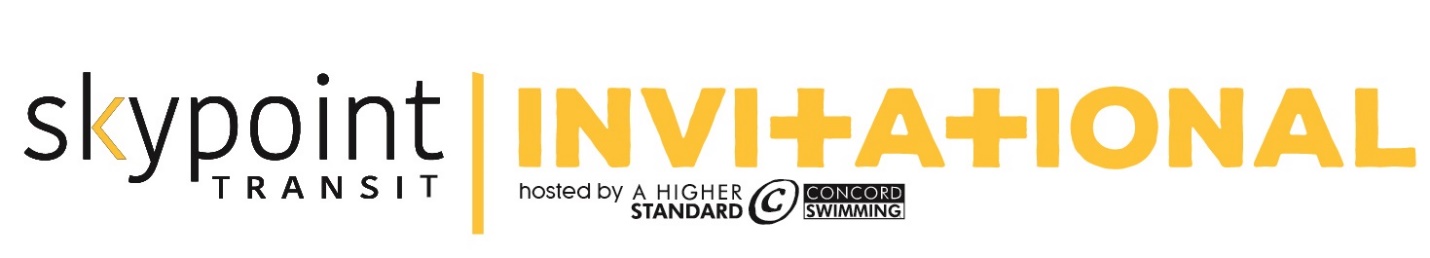 SKYPOINT TRANSIT INVITATIONALHosted by:  Concord Swim ClubNovember 8, 9, 10, 2019Contacts: Angie Brenneman, Meet Director, email: tennisgal1994@gmail.comKyle Mallory, Entry Chair, email: concordentries@gmail.com Tom Johnson, Head Coach, email: tomjohnson@concord.k12.in.usCoaches Office, phone: 574-875-6524, ext # 86359Sanction: This meet is sanctioned by USA Swimming and Indiana Swimming. Sanction number IN20048Current USA Swimming and Indiana Swimming rules, including the Minor Athlete Abuse Prevention Policy (MAAPP) will govern the meet.Facility:  Elkhart Aquatic Center, 200 E. Jackson Blvd., Elkhart, IN 46516.The competition pool will be set up with two 10 lane, 25 yard courses.  There will be four 25 meter warm-up and warm down lanes available during the preliminary sessions of the meet.  Finals will be conducted in the deep end course, with the other 25 yard course available for warm-up and warm down.  The facility has seating for 800 athletes on the pool deck and 1200 spectators in the gallery.The competition course has been certified in accordance with 104.2.2C(4).   The pool depth, measured at a distance of 1 meter to 5 meters from the starting end of each course is at least 8 feet, and from the turning end of the pool is 13 feet in the deep end course and 4 feet in the shallow end course.Rules:Swimmers must be registered with USA Swimming to be accepted into this meet. Age as of November 8, 2019, shall determine the swimmer’s age for the entire meet. Indiana swimming does not process on-site memberships.At a sanctioned competitive event, USA Swimming athlete members must be under the supervision of a USA Swimming member coach during warm-up, competition, and warm-down. The Meet Director or Meet Referee may assist the athlete in making arrangements for such supervision, but it is the swimmer’s responsibility to make such arrangement prior to the start of the meet.SKYPOINT TRANSIT INVITATIONALHosted by:  Concord Swim ClubNovember 8, 9, 10, 2019Rules:Any swimmer entered in the meet must be certified by a USA member coach as being proficient in performing a racing start or must start each race from within the water. When unaccompanied by a member-coach it is the responsibility of the swimmer or the swimmer’s legal guardian to ensure compliance with this requirement.Coaches and Officials must continually display their current USA Swimming coach credential or Deck Pass to gain deck access. The meet director and/or the meet referee reserves the right to ask for coach credential or Deck Pass and/or deny access if a coach does not comply or card is no longer valid/current.
In swimming competitions, the competitor must wear only one swimsuit in one or two pieces except as provided in 205.10.1. All swimsuits shall be made from textile materials. For men, the swimsuit shall not extend above the navel nor below the knees, and for women, shall not cover the neck, extend past the shoulder, nor extend below the knee.The use of audio or visual recording devices, including a cell phone, is not permitted in changing areas, restrooms or locker rooms. Deck changes are prohibited.Operation of a drone, or any other flying apparatus, is prohibited over the venue (pools, athlete/coach areas, spectator areas, and open-ceiling locker rooms) at any time athletes, coaches, officials, and/or spectators are present.Entry Information:Entries must be e-mailed to Entry Chair Kyle Mallory. Entries will only be accepted from official team representatives. All entries should be emailed to: concordentries@gmail.com.Participants may enter two (2) individual events on Friday.  Swimmers 11 and over may enter 3 individual events on Saturday, and 3 individual events on Sunday plus one relay per session. Swimmers 10 and under may enter 5 individual events and 1 relay event on Saturday, and on Sunday.  Specific events may be limited in order to maintain an acceptable timeline. If any events are limited, a cutoff time will be posted according to the timeline below. The 500 and 1650 freestylers need to provide their own lap counters. In addition, the 1650 freestylers need to provide a timer. Teams will not be split. Deck Entries will only be allowed at the Meet Director’s discretion. Refunds of entry fees for those swimmers who do not qualify for a limited event will be issued to the club.Entries will be accepted starting Tuesday October 8th through Tuesday October 15th.Confirmation of entries will be sent out by Wednesday October 16th.Seed time updates will be accepted until Tuesday October 29th. Cutoff times for limited events will be published & emailed by Thursday October 31st.The entry deadline will be extended if the meet is not full on Tuesday October 15th.SKYPOINT TRANSIT INVITATIONALHosted by:  Concord Swim ClubNovember 8, 9, 10, 2019Entry Fees:Individual events: $ 6.00 per prelim-final event entry, $ 5.00 per timed final event entry. Relays: $ 8.00 per entry. Deck Entries (per Meet Director’s discretion): $8.00 per event.Please Note: A $2 per athlete surcharge must be assessed for every swimmer at every sanctioned meet, payable back to Indiana Swimming.The summary of entries form and entry fee payment is due at the beginning of the Friday evening session.  Checks should be made payable to “Concord Swim Club”.Conduct and Meet Format:All Friday events will be timed finals.  All 10 & under events will also be timed finals events.  All relay events will be timed finals.  All other events will be prelim/final format.Other than the 1650 Freestyle, all Saturday and Sunday individual events for 11-12, 13-14 and 15 & over age groups will be conducted in a prelim-final format.  All entered athletes will compete in the morning prelim session.  The fastest 20 competitors in each 11-12 and 13-14 event will qualify for the evening finals (A & B finals).  The fastest 30 competitors in each 15 & over event will qualify for the evening finals (A, B, & C finals).  Swimmers who qualify for a final may scratch from that final within 30 minutes of the announcement of results for the event.  Both the 13 and over morning prelim session and the 12 and under mid-day session will be conducted in two 10 lane courses.  The division of age groups and genders between the pools will be determined by the meet hosts after the entries have closed.  The evening finals session will be conducted in one 10 lane course.  The order of finals heats will be C/B/A or B/A.Check-in sheets for each session will be posted prior to warm-ups that session. Swimmers may be scratched from any event for which they fail to check in. Check-in will close 15 minutes after the start of warm-ups.Heat and lane assignments will be posted in numerous spots around the pool deck.  There will not be a clerk of course.  Swimmers will be responsible for reporting to their assigned lane on a timely basis. Heats will not be delayed for missing swimmers. At the discretion of the meet director and the meet referee, fly-over starts may be used.Scoring & Awards:Scoring – Individual Events (1st – 20th): 24,21,20,19,18,17,16,15,14,13,11,9,8,7,6,5,4,3,2,1Scoring – Relay events (1st – 10th): 48, 42, 40, 38, 36, 34, 32, 30, 28, 26.Individual event awards will be stickers that can be placed on the athlete’s deck pass.  These will be available on the pool deck during the meet.  No awards will be provided after the meet. The top three scoring teams will be awarded.  Team awards will be cash donations to the team’s travel support fund.  Concord will not be eligible for any team awards.SKYPOINT TRANSIT INVITATIONALHosted by:  Concord Swim ClubNovember 8, 9, 10, 2019Volunteers:Volunteers will be required from each of the participating teams.  Officials will be needed from the participating teams.  The host team will draft an email for each participating team to send to their officials.Each participating team will also be expected to provide 2 – 5 timers per session, depending on the number of participants they have in the session.  Concord Swim Club will contact each participating team to notify them of the number of timers they are to provide.  Participating teams may designate an individual to coordinate volunteers.Admissions:A family pass will be available for $ 30.  This pass will cover admission for 2 adults to all sessions of the meet.  It will also include a meet program.A daily pass will be available for $ 10.  This pass covers admission for one adult for one day.Children 12 years old and younger will not be charged admission.There will not be a fee for parking.Vendor:Elsmore Swim Shop will be the meet vendor for all swimming merchandise.  In addition, there will be an apparel vendor in attendance.Concessions:Concessions will be offered.  A wide variety of items will be available for purchase during all sessions of the meet.SKYPOINT TRANSIT INVITATIONAL – ORDER OF EVENTSFriday November 8 – Session 1:				Friday November 8 – Session 2:Warm-up 2:15–2:55 pm.  Meet starts 3:00 pm		Warmup 4:15-5:15 pm.  Meet starts 5:30 pm.Girls:	Boys:						Girls:	Boys:1	2	12 & Over 1650 Freestyle		3	4	15 & Over 400 I.M.							5	6	13-14 400 I.M.							7	8	11-12 200 I.M.							9	10	15 & Over 500 Free							11	12	13-14 500 Free							13	14	11-12 500 FreestyleSaturday November 9 – Session 3:			Saturday November 9 – Session 4:Prelims – 13-14 and 15 & Over age groups		Prelims – 11-12, Timed Finals – 10 & UnderWarm-up 7:00-7:50 am.  Meet starts 8:00 am		Warmup 11:30-12:05 am.  Meet starts 12:15 pm.Girls:	Boys:						Girls:	Boys:15	16	15 & Over 200 Freestyle		39	40	11-12 50 Freestyle17	18	13-14 200 Freestyle			41	42	10 & Under 50 Freestyle19	20	15 & Over 100 Backstroke		43	44	11-12 100 Backstroke21	22	13-14 100 Backstroke			45	46	10 & Under 100 Backstroke23	24	15 & Over 200 Breaststroke		47	48	11-12 50 Breaststroke25	26	13-14 200 Breaststroke			49	50	10 & Under 50 Breaststroke27	28	15 & Over 200 Butterfly			51	52	11-12 50 Butterfly29	30	13-14 200 Butterfly			53	54	10 & Under 50 Butterfly31	32	15 & Over 50 Freestyle			55	56	11-12 200 Freestyle33	34	13-14 50 Freestyle			57	58	10 & Under 200 Freestyle35	36	15 & Over 200 Medley Relay		59	60	11-12 200 Medley Relay37	38	13-14 200 Medley Relay		61	62	10 & Under 200 Medley RelaySaturday November 9 – Session 5:Finals – 11-12, 13-14 (A & B), 15 & Over (A, B, and C)Warm-up 5:00 – 5:40 pm.  Meet starts 5:45 pm.Girls:	Boys:15	16	15 & Over 200 Freestyle	17	18	13-14 200 Freestyle39	40	11-12 50 Freestyle19	20	15 & Over 100 Backstroke21	22	13-14 100 Backstroke43	44	11-12 100 Backstroke23	24	15 & Over 200 Breaststroke25	26	13-14 200 Breaststroke47	48	11-12 50 Breaststroke27	28	15 & Over 200 Butterfly	29	30	13-14 200 Butterfly51	52	11-12 50 Butterfly31	32	15 & Over 50 Freestyle33	34	13-14 50 Freestyle55	56	11-12 200 FreestyleSKYPOINT TRANSIT INVITATIONAL – ORDER OF EVENTSSunday November 10 – Session 6:			Sunday November 10 – Session 7:Prelims – 13-14 and 15 & Over age groups		Prelims – 11-12, Timed Finals – 10 & UnderWarm-up 7:00-7:50 am.  Meet starts 8:00 am		Warmup 11:30-12:05 am.  Meet starts 12:15 pm.Girls:	Boys:						Girls:	Boys:57	58	15 & Over 200 I.M.			81	82	11-12 100 I.M.59	60	13-14 200 I.M.				83	84	10 & Under 100 I.M.61	62	15 & Over 100 Butterfly			85	86	11-12 100 Butterfly63	64	13-14 100 Butterfly			87	88	10 & Under 100 Butterfly65	66	15 & Over 100 Breaststroke		89	90	11-12 100 Breaststroke67	68	13-14 100 Breaststroke			91	92	10 & Under 100 Breaststroke69	70	15 & Over 200 Backstroke		93	94	11-12 50 Backstroke71	72	13-14 200 Backstroke			95	96	10 & Under 50 Backstroke73	74	15 & Over 100 Freestyle		97	98	11-12 100 Freestyle75	76	13-14 100 Freestyle			99	100	10 & Under 100 Freestyle77	78	15 & Over 200 Freestyle Relay		101	102	11-12 200 Freestyle Relay79	80	13-14 200 Freestyle Relay		103	104	10 & Under 200 Freestyle RelaySunday November 10 – Session 8:Finals – 11-12, 13-14 (A & B), 15 & Over (A, B, and C)Warm-up 5:00 – 5:40 pm.  Meet starts 5:45 pm.Girls:	Boys:57	58	15 & Over 200 I.M.59	60	13-14 200 I.M.81	82	11-12 100 I.M.61	62	15 & Over 100 Butterfly	63	64	13-14 100 Butterfly85	86	11-12 100 Butterfly65	66	15 & Over 100 Breaststroke67	68	13-14 100 Breaststroke	89	90	11-12 100 Breaststroke69	70	15 & Over 200 Backstroke71	72	13-14 200 Backstroke93	94	11-12 50 Backstroke73	74	15 & Over 100 Freestyle75	76	13-14 100 Freestyle97	98	11-12 100 FreestyleSKYPOINT TRANSIT INVITATIONAL - SUMMARY OF ENTRIES & WAIVERSThis form, along with a check for entry fees is due to the host club no later than 5:00 pm on Friday November 8.  Please make checks payable to “Concord Swim Club”.Club Name ______________________________________	Club Code __________Contact Information:Head Coach	________________________________		Cell ________________Asst Coach	________________________________		Cell ________________Asst Coach	________________________________		Cell ________________Email Contact	________________________________Release and Hold Harmless:In consideration of being permitted to participate in this swim meet, and for other good and valuable consideration, the undersigned, their successors and assigns, hereby releases and forever discharges the host club, its Board of Directors, Indiana Swimming, USA Swimming and each of their respective officers, agents, employees, members, successors and any other persons in any way connected with this meet from any and all liabilities, claims, demands, actions, or causes of action of whatever kind of character arising out of or in connection with said event.  Further the undersigned shall indemnify and hold harmless the host club, USA Swimming, and the officers, trustees, agents, employees and members of the foregoing and all other persons in any way and claims arising out of or in connection with any injury, including death or alleged injury or damage to property sustained or alleged to have sustained in connection with or to have arisen out of said event.Signature of Club Official or Coach ______________________________________Date ___________________________________